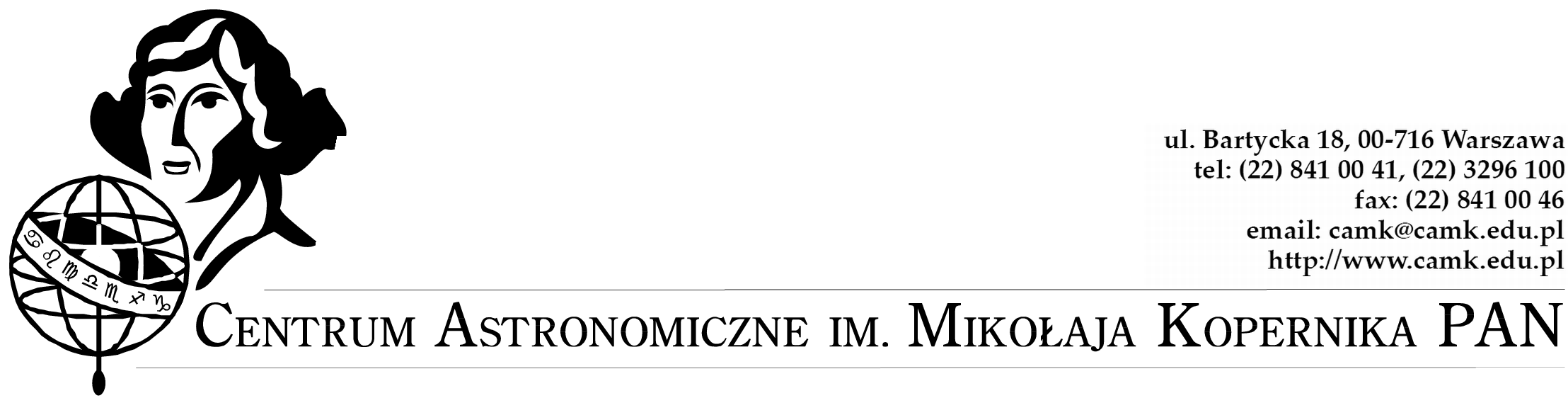 ZAŁĄCZNIK NR 1 DO SIWZ – FORMULARZ OFERTYBędący załącznikiem nr 2 do umowy nr ……………………….W odpowiedzi na zamieszczone ogłoszenie o zamówieniu publicznym prowadzonym w trybie przetargu nieograniczonego na:Dostawa detektora wycieku gazu
Postępowanie nr MAB-251-12/20MY, NIŻEJ PODPISANINazwa i adres Wykonawcy:Czy wykonawca jest mikroprzedsiębiorstwem bądź małym lub średnim przedsiębiorstwem? […] Tak […] NieSKŁADAMY OFERTĘ na wykonanie przedmiotu zamówienia w zakresie określonym w Specyfikacji Istotnych Warunków Zamówienia. Szczegółowe zestawienie oferowanych przez nas towarów podajemy w załączniku, który stanowi integralną część niniejszej oferty.OŚWIADCZAMY, że zapoznaliśmy się ze Specyfikacją Istotnych Warunków Zamówienia i uznajemy się za związanych określonymi w niej postanowieniami i zasadami postępowania oraz akceptujemy postanowienia zawarte w Istotnych postanowieniach Umowy.ZOBOWIĄZUJEMY SIĘ do wykonania zamówienia dla:W zakresie terminu realizacji dostawy, w tym dochowania terminu przekazania Zamawiającemu wszelkich elementów umożliwiających Zamawiającemu korzystanie z przedmiotu zamówienia i każdego z elementów wchodzących w jego skład:……………………………………….. (Kryterium dodatkowe: wymagany przez Zamawiającego termin dostawy to 12 tygodni od dnia podpisania umowy – 0 punktów; skrócenie  terminu dostawy do 10 tygodni – 10 punktów; skrócenie  terminu dostawy do 8 tygodni – 20 punktów. Jeśli Wykonawca nie uzupełni oferowanego terminu dostawy, Zamawiający przyjmie, że zaoferowany został termin podstawowy dostawy, tj. 12 tygodni od dnia podpisania umowy)AKCEPTUJEMY warunki płatności określone przez Zamawiającego w Specyfikacji Istotnych Warunków Zamówienia oraz akceptujemy bez zastrzeżeń istotne dla Zamawiającego postanowienia, które zostaną wprowadzone do treści zawieranej umowy według ogólnych warunków umowy przedstawionych w SIWZ.UWAŻAMY SIĘ za związanych niniejszą ofertą przez czas wskazany w Specyfikacji Istotnych Warunków Zamówienia, tj. przez okres 30 dni od upływu terminu składania ofert.OFERUJEMY wykonanie przedmiotu zamówienia dla niniejszego postępowania, którego szczegółowe wymagania i parametry potwierdza załącznik będący opisem przedmiotu zamówienia do niniejszej oferty za cenę: Tabela 1. TABELA KOSZTORYSOWA: [*]Wykonawca jest zobowiązany podać procentową stawkę VAT.Razem wartość oferty netto (słownie): …………………………………………………………………………Razem wartość brutto tj. cena (słownie): …………………………………………………………………………Wyżej podana cena jest ceną łączną i zawiera wszelkie koszty, jakie ponosimy w celu należytego spełnienia wszystkich obowiązków wynikających z realizacji zamówienia. Uwagi do wypełniania tabeli kosztorysowej przez Wykonawcę:Gdy Wykonawca nie jest zobowiązany do naliczenia VAT, w kolumnie 8  (wartość brutto), należy wpisać kwotę z kolumny 5 (wartość netto).Gdy Wykonawca ma siedzibę lub miejsce zamieszkania poza terytorium Rzeczypospolitej Polskiej, wypełnia tabelę kosztorysową do kolumny 5.UWAGA! Wykonawca zobowiązany jest podać podstawę prawną zastosowania stawki podatku VAT innej niż stawka podstawowa lub zwolnienia z w/w podatku.OŚWIADCZAMY, że – z wyjątkiem informacji zawartych w ofercie na stronach nr …… - niniejsza oferta oraz wszelkie załączniki do niej są jawne i nie zawierają informacji stanowiących tajemnicę przedsiębiorstwa w rozumieniu przepisów o zwalczaniu nieuczciwej konkurencji. Zamawiający wymaga by dla części oferty stanowiącej tajemnice przedsiębiorstwa Wykonawca nie później niż w terminie składania ofert zastrzegł, że nie mogą być one udostępniane oraz wykazał, iż zastrzeżone informacje stanowią tajemnice przedsiębiorstwa (Wykonawca nie może zastrzec informacji, o których mowa w art. 86 ust. 4 ustawy Pzp.).WSZELKĄ KORESPONDENCJĘ w sprawie niniejszego postępowania należy kierować na poniższy adres:………………………….………………………………………….Tel. …………………………. e-mail: ………………………….Osoba wskazana do kontaktu: …………………………..…………………………..…………………………..…………OFERTĘ niniejszą (w tym załączniki) składamy na …… kolejno ponumerowanych stronach.Zamawiający wymaga wskazania przez wykonawcę części zamówienia, której wykonanie zamierza powierzyć podwykonawcy/om i podania przez Wykonawcę firm/y podwykonawców:Część 1) : .....................................................  firma podwykonawcy ..............................................Część 2) : .....................................................  firma podwykonawcy .............................................. Jeżeli zmiana albo rezygnacja z podwykonawcy dotyczy podmiotu, na którego zasoby wykonawca powoływał się, na zasadach określonych w art. 22a ust. 1, w celu wykazania spełniania warunków udziału w postępowaniu, wykonawca jest obowiązany wykazać zamawiającemu, że proponowany inny podwykonawca lub wykonawca samodzielnie spełnia je w stopniu nie mniejszym niż podwykonawca, na którego zasoby wykonawca powoływał się w trakcie postępowania o udzielenie zamówienia.Podczas realizacji niniejszego zamówienia polegamy/nie polegamy na innych podmiotach.13.      Oświadczam, że wypełniłem obowiązki informacyjne przewidziane w art. 13 lub art. 14 RODO* wobec osób fizycznych, od których dane osobowe bezpośrednio lub pośrednio pozyskałem w celu ubiegania się o udzielenie zamówienia publicznego w niniejszym postępowaniu. W przypadku gdy wykonawca nie przekazuje danych osobowych innych niż bezpośrednio jego dotyczących lub zachodzi wyłączenie stosowania obowiązku informacyjnego, stosownie do art. 13 ust. 4 lub art. 14 ust. 5 RODO treści oświadczenia wykonawca nie składa (usunięcie treści oświadczenia np. przez jego wykreślenie).Uwaga objaśniające dotycząca pkt. 10 i 11UWAGA! Punkt nr 10 i 11. oferty należy wypełnić TYLKO w wypadku, gdy Wykonawca będzie realizował zamówienie przy udziale podwykonawców lub będzie polegał na zasobach innych podmiotów, niezależnie od charakteru łączących go z nimi stosunków. Prosimy o zaznaczenie właściwej opcji.* rozporządzenie Parlamentu Europejskiego i Rady (UE) 2016/679 z dnia 27 kwietnia 2016 r. w sprawie ochrony osób fizycznych w związku z przetwarzaniem danych osobowych i w sprawie swobodnego przepływu takich danych oraz uchylenia dyrektywy 95/46/WE (ogólne rozporządzenie o ochronie danych) (Dz. Urz. UE L 119 z 04.05.2016, str. 1)ZAŁĄCZNIKAMI do niniejszej oferty są:Opis przedmiotu zamówienia …… (str. …)Oświadczenie o niezachodzeniu przesłanek wykluczenia (str. …)…… (str. …)**** (prosimy o wypisanie stosownej liczby dokumentów załączonych przez Państwa do oferty)……………………………………, …… 202… r                                                                                                        ……………………………………………………………..                                                                (podpis i pieczęć osoby upoważnionej do reprezentacji Wykonawcy)ZAŁĄCZNIK NR 2 DO SIWZ – OŚWIADCZENIE O NIEZACHODZENIU PRZESŁANEK WYKLUCZENIAZamawiający: Centrum Astronomiczne im. M. Kopernika PANul. Bartycka 1800–716 WarszawaWykonawca:………………………………………………………………………………(pełna nazwa/firma, adres, w zależności od podmiotu: NIP/PESEL, KRS/CEiDG)reprezentowany przez:………………………………………………………………………………(imię, nazwisko, stanowisko/podstawa do reprezentacji)Oświadczenie wykonawcy składane na podstawie art. 25a ust. 1 ustawy z dnia 29 stycznia 2004 r. Prawo zamówień publicznych (dalej jako: „ustawa Pzp.”), DOTYCZĄCE PRZESŁANEK WYKLUCZENIA Z POSTĘPOWANIANa potrzeby postępowania o udzielenie zamówienia publicznego pn. Dostawa detektora wycieku gazu (nr postępowania MAB-251-12/20), prowadzonego przez Centrum Astronomiczne im. M. Kopernika PAN, oświadczam, co następuje:OŚWIADCZENIA DOTYCZĄCE WYKONAWCY:Oświadczam, że nie podlegam wykluczeniu z postępowania na podstawie 
art. 24 ust. 1 pkt 12-22 ustawy Pzp.Oświadczam, że zachodzą w stosunku do mnie podstawy wykluczenia z postępowania na podstawie art. …………. ustawy Pzp (podać mającą zastosowanie podstawę wykluczenia spośród wymienionych w art. 24 ust. 1 pkt 13-14, 16-20 Jednocześnie oświadczam, że w związku z ww. okolicznością, na podstawie art. 24 ust. 8 ustawy Pzp podjąłem następujące środki naprawcze: ………………………………………………………………………………………………………………..………………………………………..…………………...........…………………………………………………………………………………………………………………………………OŚWIADCZENIE DOTYCZĄCE PODWYKONAWCY NIEBĘDĄCEGO PODMIOTEM, NA KTÓREGO ZASOBY POWOŁUJE SIĘ WYKONAWCA:Oświadczam, że następujący/e podmiot/y, będący/e podwykonawcą/ami: …………………………………………………………………….….…… (podać pełną nazwę/firmę, adres, a także w zależności od podmiotu: NIP/PESEL, KRS/CEiDG), nie podlega/ą wykluczeniu z postępowania 
o udzielenie zamówienia.**Wypełnić tylko w razie zaistnienia wskazanych okolicznościOŚWIADCZENIE DOTYCZĄCE PODANYCH INFORMACJI:Oświadczam, że wszystkie informacje podane w powyższych oświadczeniach są aktualne 
i zgodne z prawdą oraz zostały przedstawione z pełną świadomością konsekwencji wprowadzenia zamawiającego w błąd przy przedstawianiu informacji.ZAŁĄCZNIK NR 3 DO SIWZ – OPIS PRZEDMIOTU ZAMÓWIENIABędący załącznikiem nr 2 do umowy nr ……………………….             Informujemy ze wszystkie zapisy zawarte w tym załączniku są istotne dla Zamawiającego i w składanej ofercie powinien być zawarty cały i kompletny opis przedmiotu zamówienia wskazany poniżej. Załącznik złożony w ofercie wypełniony wybiórczo bądź niekompletny będzie skutkował niezgodnością treści oferty ze Specyfikacja Istotnych Warunków Zamówienia i może w konsekwencji spowodować odrzucenie oferty na podstawie art. 89 ust. 1 pkt. 2  ustawy z dnia 29 stycznia 2004 r.  Prawo zamówień publicznych (Dz. U. z 2019 r. poz. 1843 z późn. zm.).Przedmiot zamówienia: Przedmiotem zamówienia jest dostawa detektor wycieku gazu w liczbie 1 szt.Wspólny Słownik Zamówień CPV: 38500000-0  –  Aparatura kontrolna i badawczaWymagania dotyczące przedmiotu zamówienia:Ilekroć w niniejszej specyfikacji przedmiot zamówienia jest opisany ze wskazaniem znaków towarowych, patentów lub pochodzenia, to przyjmuje się, że wskazaniom takim towarzyszą wyrazy „lub równoważne”.Jeżeli w opisie przedmiotu zamówienia lub gdziekolwiek w SIWZ użyto norm, aprobat technicznych, specyfikacji technicznych, systemów odniesienia, nazwy standardu, klasy, benchmarku lub inne, które mogą być rozumiane jako wskazanie normy w rozumieniu art. 30 ustawy Pzp, Zamawiający dopuszcza zastosowanie rozwiązań równoważnych opisywanym, gwarantujących osiągnięcie parametrów nie gorszych niż opisane w dokumentacji.Wykonawca, który powołuje się na równoważne rozwiązania, jest zobowiązany wykazać, że oferowane przez niego dostawy i usługi spełniają wymagania określone przez Zamawiającego.Gdziekolwiek w opisie przedmiotu zamówienia występują odniesienia do Polskich Norm, dopuszczalne jest stosowanie odpowiednich norm krajów Unii Europejskiej, w zakresie przyjętym przez polskie prawodawstwo.Zamawiający wymaga dla każdego oferowanego produktu, programu podania pełnej nazwy producenta i produktu wraz z numerem katalogowym (jeśli występuje). Jeśli oferowany produkt składa się z części (np. urządzenia,  pakiety oprogramowania).Zamawiający wymaga tego obowiązkowo wyłącznie dla pozycji, które wskazał w opisie przedmiotu zamówienia.Wszelkie wymagania techniczne dotyczące przedmiotu zamówienia należy traktować jako graniczne. Brak możliwości spełnienia przez proponowane urządzenia lub oprogramowanie któregokolwiek z wymienionych parametrów wyklucza je z dalszej oceny.Wymagania techniczne na poszczególne składniki przedmiotu zamówieniaTabela nr 1. Detektor wycieku gazu (1 szt.) – wskazany w tabeli kosztorysowej w pozycji nr 1.Tabela 2. Pozostałe wymagania stawiane przez Zamawiającego* Niespełnienie któregokolwiek z wymaganych przez Zamawiającego elementów zamówienia będzie skutkowało odrzuceniem oferty na podstawie art. 89 ust.1 pkt. 2 ustawy Pzp.** Zaznaczyć właściwe.ZAŁĄCZNIK NR 4 DO SIWZ – OŚWIADCZENIE O PRZYNALEŻNOŚCI DO GRUPY KAPITAŁOWEJPostępowanie na: Dostawa detektora wycieku gazuNr MAB-251-12/20My, niżej podpisani, stosownie do treści art. 24 ust. 1 pkt. 23 ustawy z dnia 29 stycznia 2004 r. Prawo zamówień publicznych (Dz.U. z 2019 r., poz. 1843 z późn. zm.) …………………………………………………………………………………………………………………………działając w imieniu Wykonawcy oświadczamy, że należy/nie należy* on do grupy kapitałowej w rozumieniu przepisów ustawy z 16 lutego 2007 r. o ochronie  konkurencji i konsumentów (Dz.U. 2020 poz. 1076 z późn. zm.).Lista podmiotów należących do tej samej grupy kapitałowej, co Wykonawca**.* niepotrzebne skreślić** wypełnić tabelę, tylko jeżeli z treści oświadczenia wynika, że Wykonawca należy do grupy kapitałowej(pieczęć Wykonawcy)OFERTA………………………………………………………………………………………………………………………………………………………………………………………………………………………………………………………………………………………………………………………………………………………………………………………………………………………………………………………………………………………………………………………………………………………………………………………………………………………………………………………………………………………………………………………………………………………………………………………………………………………………………………………………………………………………………………………………………………………………………………………………………………………………………………………………………………………………………………………………Forma działalności gospodarczej:  (jeśli wykonawca prowadzi np. spółkę cywilną – proszony jest o przedstawienie sposobu reprezentacji w formie umowy spółki lub pełnomocnictwa)Forma działalności gospodarczej:  (jeśli wykonawca prowadzi np. spółkę cywilną – proszony jest o przedstawienie sposobu reprezentacji w formie umowy spółki lub pełnomocnictwa)…………………………………………………………………….…………………………………………………………………….NIP:…………………………………………REGON:…………………………………………Lp.Przedmiot zamówienia Wartość jednostkowa netto (bez VAT) w PLNLiczba jednostek Wartość netto (bez VAT) w PLN3x4Stawka VAT (%)[*]Kwota VAT w PLN5x6Wartość brutto (z VAT) w PLN5+7123456781.Detektor wycieku gazu1 szt.Wartość netto (należy dodać do siebie poszczególne pozycje z kolumny 6)Wartość netto (należy dodać do siebie poszczególne pozycje z kolumny 6)Wartość netto (należy dodać do siebie poszczególne pozycje z kolumny 6)Wartość netto (należy dodać do siebie poszczególne pozycje z kolumny 6)xxxRazem kwota VAT (należy dodać do siebie poszczególne pozycje z kolumny 7)Razem kwota VAT (należy dodać do siebie poszczególne pozycje z kolumny 7)Razem kwota VAT (należy dodać do siebie poszczególne pozycje z kolumny 7)Razem kwota VAT (należy dodać do siebie poszczególne pozycje z kolumny 7)Razem kwota VAT (należy dodać do siebie poszczególne pozycje z kolumny 7)Razem kwota VAT (należy dodać do siebie poszczególne pozycje z kolumny 7)xCena (należy dodać do siebie poszczególne pozycje z kolumny 8)Cena (należy dodać do siebie poszczególne pozycje z kolumny 8)Cena (należy dodać do siebie poszczególne pozycje z kolumny 8)Cena (należy dodać do siebie poszczególne pozycje z kolumny 8)Cena (należy dodać do siebie poszczególne pozycje z kolumny 8)Cena (należy dodać do siebie poszczególne pozycje z kolumny 8)Cena (należy dodać do siebie poszczególne pozycje z kolumny 8)……………………………………………………………………………………(miejscowość), (data)(podpis)……………………………………………………………………………………(miejscowość), (data)(podpis)……………………………………………………………………………………(miejscowość), (data)(podpis)……………………………………………………………………………………(miejscowość), (data)(podpis)Lp.Typ urządzeniaParametry techniczne wymagane przez ZamawiającegoOferowany przez Wykonawcę* (Wykonawca jest zobowiązany wpisać proponowane przez siebie parametry lub potwierdzić spełnianie parametrów wymaganych przez Zamawiającego)1.Detektor wycieku gazu 1 szt.Detektor wycieku gazu 1 szt.Potwierdzenie, oferowanyModel:...........................................Producent urządzenia:...........................................2.Kołnierz wlotowyDN 25 ISO-KFRozmiar kołnierza:3.Tryb wykrywania nieszczelnościTryb próżniowyTryb obwąchiwaniaDostępne tryby...........................................4.Wykrywane gazy4HeWykrywane gazy......................................... ..5.Minimalny poziom detekcji wycieku He w trybie obwąchiwania1·10-7 Pa m3/sPoziom detekcji wycieku He w trybie obwąchiwania............................ ...............6.Minimalny poziom detekcji wycieku He w trybie próżniowym5·10-12 Pa m3/sPoziom detekcji wycieku He w trybie próżniowym...........................................7.Pobór mocy, przy zasilaniu 230 V AC, bez ładunku powietrzaponiżej 700WPobór mocy przy zasilaniu 230 V AC...........................................8.Zakres temperatury zewnetrznej pracy urządzeniaW zakresie co najmniej od  12 do 35 °CZakres zewnętrznej temperatury pracy...........................................9.Szybkość pompowania  He (Pumping speed for He )Minimum 1.8 l/sSzybkość pompowania  He………………………………………..10.Maksymalne wlotowe ciśnienie próbneMinimum 13 hPaMaksymalne wlotowe ciśnienie próbne12.ZasilanieNapięciem zmiennym co najmniej w zakresie od 210 do 240 V, 50 HzZasilanie……………………………………..13.Typ pompy wspomagającejPompa membranowa lub spiralna  (bezolejowa)Typ pompy wspomagającej…………………………….14.Pojemność pompy wspomagającej (backing pump)Minimum 3 m3/hPojemność pompy wspomagającej……………………………...15.Dostosowana do urządzenia sonda węszącaDługość minimum 3m,Sonda kompatybilna z urządzeniem zapewniająca osiągnięcie parametrów w trybie obwąchiwaniaDostosowana do urządzenia sonda węsząca……………………………….16.Dostosowany pistolet natryskowy do HeluWymaganyDostosowany pistolet natryskowy do HeluTAK/NIE17.Dostosowany do urządzenia wózek transportowyMożliwość stabilnego zamontowania urządzenia na wózkuZintegrowana z wózkiem szafka, skrzynka lub szuflada do przechowywania akcesoriówUchwyt pozwalający na ergonomiczny transport urządzeniaDopuszczalne obciążenie wózka minimum 50kgDostosowany do urządzenia wózek transportowyTAK/NIE18.Waga urządzeniaMaksymalnie 50 kgWaga urządzenia………………………...L.pPozostałe wymaganiaWymagany przez ZamawiającegoOferowany przez Wykonawcę**(Wykonawca jest obowiązany potwierdzić lub podać oferowane  parametry)1.GwarancjaOkres gwarancji (kryterium punktowane):- wymagany przez Zamawiającego okres gwarancji co najmniej 12 miesiące od dnia dokonania odbioru przedmiotu zamówienia bez zastrzeżeń potwierdzonego protokołem odbioru podpisanym przez strony – 0 punktów; przedłużenie okresu gwarancji do co najmniej 24 miesięcy – 10 punktów, przedłużenie okresu gwarancji do co najmniej 36 miesięcy – 20 punktów  TAK/NIEPodać oferowany okres gwarancji:……………………………….3.Wykonawca potwierdza że w przypadku, gdy naprawa potrwa dłużej niż 3 dni robocze, okres gwarancji zostanie wydłużony o czas przestoju sprzętuTAKTAK/NIE3.Wykonawca gwarantuje że w przypadku stwierdzenia wad w wykonanym przedmiocie umowy Wykonawca zobowiązuje się do ich nieodpłatnej wymiany lub usunięcia wad w terminie do 30 dni od daty zgłoszeniaTAKTAK/NIE5.Wykonawca potwierdza że podczas trwania okresu gwarancji odbierze i dostarczy urządzenie na własny koszt jeśli naprawa nie będzie możliwa w siedzibie ZamawiającegoTAKTAK/NIE6.Wykonawca potwierdza że przedmiot zamówienia, jest  fabrycznie nowy wolny od wad materiałowych i prawnychTAKTAK/NIE7.Wykonawca zapewnia, że dostarczony przedmiot zamówienia będzie zawierać wszystkie niezbędne elementy umożliwiające rozpoczęcie pracy, takie jak oprogramowanie, sterowniki, kable, itp.TAKTAK/NIE8.Wykonawca potwierdza, że przedmiot zamówienia spełnia wymagania wynikające z przepisów bezpieczeństwa i higieny pracy oraz wymagania i normy określone w opisach technicznychTAKTAK/NIE9.Przedmiot zamówienia powinien być dostarczony na adres: ul. Poleczki 19, 02-822 Warszawa, pomieszczenie nr 4.44 CTAKTAK/NIE……………………………………………………………………………………(miejscowość), (data)(podpis i pieczęć osoby upoważnionej do reprezentacji Wykonawcy)(pieczęć Wykonawcy)OŚWIADCZENIE O PRZYNALEŻNOŚCI DO GRUPY KAPITAŁOWEJLp.Nazwa grupy kapitałowej, do której należy Wykonawca1.Lp.Nazwy podmiotów należących do tej samej grupy kapitałowej, co Wykonawca1.2.3.……………………………………………………………………………………(miejscowość), (data)(podpis i pieczęć osoby upoważnionej do reprezentacji Wykonawcy)